SCHEDA DI PRENOTAZIONE AI LABORATORI 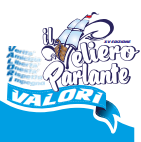 a.s. 2023/4Il /la sottoscritto/a ………………………………….………………………… in qualità di dirigente scolastico            docente dell’Istituto   Della/le scolaresche composta da ………alunni - classe ……………... sez. …Ordine di scuola Infanzia         Primaria          Secondaria di 1° grado     Secondaria di 2° gradoIl giorno: ……………………….…   alle ore …………….…… PRENOTA I LABORATORI Lab"Art”: Laboratorio creativo, brevi letture e trasformazioni manipolative con materiale di riciclo   a cura di Franca Manca (3- 8 anni)* Laboratorio di Astronomia - Il sole: anatomia di una stella. immagini del sole, osservazione della sua fotosfera, il sole e le stagioni astronomiche della terra.  a cura di Giovanni Maroccia:  (11-18 anni)*  Giochi di Parole: Giocare con le parole per inventare tante storie, letture drammatizzate a cura di Cosimo Guarini (5 - 10 anni)*  Circonauta: laboratorio di arte circense a cura dell’associazione culturale Circonauta APS (9 - 18 anni)*PRENOTA LO SPETTACOLO TEATRALE   TR.I.S. -Tre   Incredibili   Storie di e con Cosimo Guarini – Astragali teatro: 16 maggio 2024 ore 9.30 – SALA CIVICANominativo del/della docente accompagnatore/trice………………………………………………… cellulare personale dell’accompagnatore /trice …………………………………(da utilizzare a nostra cura solo per comunicazioni riguardanti la prenotazione)Lì ………………                                                                                      FIRMA………………………………*il costo pro-capite è di 2,00 euro (per laboratorio/spettacolo e PER ORA) da versare per Bonifico Bancario della scuola capofila: Istituto Comprensivo n° 4 “Magistrato G. Falcone” in Conto Tesoreria 312439 (per le Istituzioni scolastiche) da effettuare almeno una settimana prima e di cui esibire copia all’info-point presso il Castello di Copertino prima della fruizione; La prenotazione ai laboratori, agli incontri con l’autore e allo spettacolo è obbligatoria e da effettuarsi ESCLUSIVAMENTE per mail  all’indirizzo: veliero@comprensivofalconecopertino.it utilizzando l’apposita scheda, allegando copia del bonifico bancario. NON E’ POSSIBILE EFFETTUARE PRENOTAZIONI TELEFONICHEcontatti: Maria Rosaria Monteduro 3201955980 - veliero@comprensivofalconecopertino.it